Број: 159-16-O/4-1Дана: 27.06.2016.ПРЕДМЕТ: ДОДАТНО ПОЈАШЊЕЊЕ КОНКУРСНЕ ДОКУМЕНТАЦИЈЕ ПОСТУПАК ЈАВНЕ НАБАВКЕ бр. 159-16-O - Набавка потрошног материјала за потребе Клинике за очне болести Клиничког центра ВојводинеПИТАЊА ПОТЕНЦИЈАЛНОГ ПОНУЂАЧА:„Поштовани,Дана 14.06.2016. сте расписали јавну набавку за ЈН 159-16-О, набавка потрошног материјала за потребе клинике за очне болести Клиничког центра Војводине.У коме нисте навели модел апарата на које се односи потрошни материјал, већ само касете за апарат са venture помпом и врх за фако сонду за рез 2,2 мм, раван, закошен 30 степени, који и не можете да користите јер је централном јавном набавком предвиђено коришћење од 15 степени и ножића 2,75 мм, па самим тим набавке врхова за фако сонду од 2,2 мм је неупотребљива.Молимо вас за детаљно појашњење о ком апарату за phaco операције се ради који је предмет Јавне набавке за куповину потрошног материјала?Молимо вас да измените конкурсну документацију са тачним називом апарата за који се јавна набавка односи.Молимо вас да измените спецификацију у оквиру ЈН 159-16-О и распоредите је по посебним партијама за сваку ставку како бисте обезбедили да више понуђача може да учествује, с' обзиром да на основу досадашње спецификације може да учествује само један понуђач, што представља повреду Начела обезбеђивања конкуренције члана 10 закона о Јавним набавкама.“ОДГОВОР НАРУЧИОЦА:Нaручилац jе расписаo поступак јавне набавке ради набавке потрошног материјала за комбиновани апарат за операцију предњег и задњег сегмента ока са интегрисаним ласером од 532nm и захтевао од потенцијалних понуђача да обезбеде потребну комбиновану машину, која је компатибилна са понуђеним потрошним материјалом, како је наведено у тачки 9.5. 'Други захтеви' предметне конкурсне документације.Изабрана понуда за потрошни материјал самим тим одређује и тип апарата који ће бити набављен. Потрошни материјал је објављен под генеричким називом како би што већи број учесника могао да се пријави што је апсолутно у складу са начелима економичности и обезбеђивања конкуренције сходно важећим одредбама Закона о јавним набавкама. Тренутно су у Агенцији за лекове и медицинска средства (АЛИМС) Р.Србије, регистрована најмање три апарата и потрошни материјал различитих произвођача који испуњавају захтеве из конкурсне документације, те је стога немогуће да дефинишемо за коју машину је тендер расписан. Такође, пошто је сав потрошни материјал намењен само машини једног произвођача бесмислено је раздвајати тендер по партијама.Централном набавком је предвиђена набавка потрошног материјала за операције катаракте која обухвата ножић за парацентезу од 15 степени и ножић за главну инцизију од 2,75mm. Врх сонде и његова закошеност немају никакву корелацију са овим потрошним материјалом већ само са избором хирурга који операцију обавља, а раван врх закошен 30 степени је стандардан за хирургију катаракте и као таквог га нуде све фирме које тај и такав потрошни материјал производе.Наручилац, Клинички центар Војводине као терцијална здравствена установа, резервише право да прати светске трендове и одређени број операција уради кроз мању инцизију и самим тим узрокује мању трауму ока.С поштовањем,                          		                                                Комисија за јавну набавку 159-16-OКЛИНИЧКИ ЦЕНТАР ВОЈВОДИНЕKLINIČKI CENTAR VOJVODINE21000 Нови Сад, Хајдук Вељкова 1, Војводина, Србија21000 Novi Sad, Hajduk Veljkova 1, Vojvodina, Srbijaтеl: +381 21/484 3 484www.kcv.rs, e-mail: tender@kcv.rs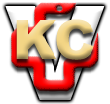 